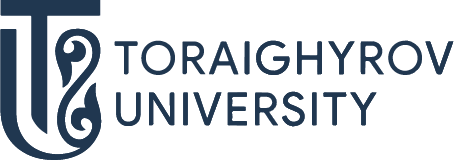 ОТКРОЙ МИР ОБРАЗОВАТЕЛЬНЫХ ПРОГРАММ!В044  МЕНЕДЖМЕНТ И УПРАВЛЕНИЕ6B04105 Государственное и местное управлениеПЕРСПЕКТИВЫ ТРУДОУСТРОЙСТВАГДЕ ТЫ МОЖЕШЬ РАБОТАТЬ:Элитная государственная служба в высших эшелонах властиБизнес-карьера в ведущих европейских компанияхКрупнейшие инновационные бизнес-структуры и холдингиИнвестиционные компании и банковский секторМеждународные аудиторские и консалтинговые компанииМеждународные торговые палаты, торговые домаНаучно-исследовательские институтыКЕМ ТЫ МОЖЕШЬ РАБОТАТЬ:Государственный служащий, Менеджер центральных и местных органов власти , Менеджер квази-государственного сектора, Проект-менеджер, Экономист-исследователь, Инспектор, Советник, КонсультантПоступай правильно – поступай в ToU